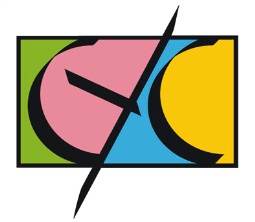 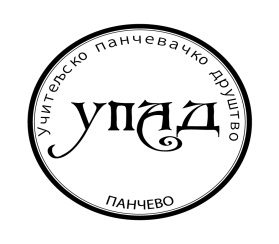                             ПАНЧЕВО                                                                         субота, 15.март  2014. године   П Р О Г Р А М9.15 – 9.45  Регистрација учесника /Културни центар, Војводе Живојина Мишића 410.00 – 11.30   ПЛЕНАРНИ ДЕО      Актуелности у образовно-васпитном процесуПоздравне речиСУРС: ... актуелности,  извештај, Физичко васпитање,....Законска регулатива - Закон о основној школи,  Правилник о оцењивању, Правилник о стручном усавршавању и напредовању ... Актуелни пројекти11.30 – 12.30   ПАУЗА12.30 – 14.30 / 15.00 – 17.00   РАДИОНИЦЕ  у  ОШ „ Стевица Јовановић'', Браће Јовановића 75                            Савремени трендови у методологији и васпитно -  образовном процесуСваки полазник похађа пленарни део и обавезан је да учествује у две од понуђених радионица. Обе радионице трају по 2 сата.Између I и II радионице предвиђена је краћа пауза када полазници мењају групе.17.00-18.00 Евалуација, подела Уверења ПРАТЕЋИ ПРОГРАМ: изложба уџбеника, наставних средстава и дечје штампеНАПОМЕНА: Програм  ће бити ревидиран у зависности од броја пријављених полазника семинара. Списак/редослед радионица је израђен по приоритетима.У случају мањег броја пријављених полазника, број радионица ће се смањивати од последње на списку. У случају већег броја полазника додаће се нове или дуплирати постојеће радионице.РАДИОНИЦЕЦИЉРЕАЛИЗАТОРИГрађанско васпитање – сазнање о себи и другима - СУКОБИМогућности коришћења уџбеника у настави грађанског васпитања у млађим разредима основне школе; развијање комуникативних способности и конструктивног разрешавања сукоба са вршњацима и одраслима; реализација теме на примеру наставне јединицеБранка Бубањ, Милеса Влајков, Татјана Пејовић-Себић,Родитељи и миУнапређење сарадње са породицом кроз ефикасно партнерство; Смањивање формализоване одвојености између куће и школе /вртића; Ка компетентној комуникацијиДејан Цакић, проф.разр.наставеБиљана Бошковић, дипл.психологМарина Илић, просв.саветникЗоран Илић, проф.разр.наставе''Професионални стрес ~ стратегије заштите''Усвајање стратегија за превазилажење стресних ситуација на послу, као и превенције синдрома сагоревања. Учесници ће имати прилику да идентификују своје најчешће изворе стреса и реакције на стрес у пословном окружењу.Зденка Рајковић, Љиљана Обренов, Александра Матејић – професорке разредне наставе и Јелена Обренов – школски психологKреирање наставе према различитим стиловима учења ученикаПобољшање квалитета наставе и учења повећањем степена компетенција наставника из области различитих стилова учењаГордана Јосимов, професор разредне наставеЈасмина Младеновић, професор разредне наставеТестови за процењивање знања у математициОснаживање наставничких компетенција у конструисању различитих врста тестова знања у свакодневном радуДрагана СтанојевићПортфолио за ученика и наставникаПодршка просветним радницима за израду личног и портфолиа ученикаСнежана Милојковић, Ивана Благојевић, Сузана Мијушковић и Наташа Николић Гајић, професорке разредне наставеДрамска и луткарска секцијаОснаживање и унапређивање компетенција учитеља за квалитетно организовање и извођење часова драмске и луткарске секције. Марија Бјељац, магистар књижевних наукаЈелена Журић, професор српског језика и књижевностиПревенција и инклузија кроз форум-театарЕдуковати наставнике да користе форум-театар за превентивно деловање на ученике у сузбијању насиља и превенцији болести зависности и да укључују децу са сметњама у развоју и децу из маргинализованих група у редовно школовање.Светлана Андријанић, професор разрене наставе,дипломирани географ, Зорица Милетић,професор српског језика и књижевностиГеометрија у трећем и четвртом разреду основне школеСистемским радом у трећем и четвртом разреду применом различитих метода створити добру основу за овладавање и дубље изучавање геометрије у старијим разредимаОснажити учитеље за стратегије које изграђују практично умење и навике ученика које су им неопходне за разумевање квантитативних и ппросторних односа и законитости које владају у реалном свету .Радица Каровић , Сузана Ивановић, Никола Живковић,професори математикеДа до насиља не  дође...Ојачати компетенције наставника за васпитни рад из области Заштите деце од насиљаАнита Перић, Виолета Давидовић,Марица Николић, професорке разредне наставеОд открића до дефиницијеПримена савремених метода(метода контрастирања), ради указивања на специфичности појмова који се обрађују у односу на друге помове.Стварање интердисциплинарних веза у изградњи појмова као предуслов за трајно стицање знањаАна Лукић и проф. разредне наставе Др Вреан Станојевић, проф. разредне наставе Мирјана Бојичић